    NYÁRI TÁBOR VELENCÉN – 2020. JÚLIUS 4-13.       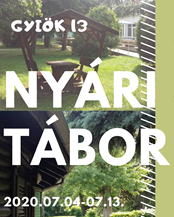 Szeretettel várjuk 4-8. évfolyamos diákok jelentkezését a GYIÖK táborba, Velencére.A Velencei-tótól és a vasútállomástól néhány percre található szálláshely kőépületében 6-8 ágyas komfortos szobák állnak a táborozók rendelkezésére.Napi háromszori étkezés helyben biztosított. Közösségépítő játékok, kézműves foglalkozás, sportverseny és a strand is Rád vár, ha velünk tartasz!• A tábor helyszíne a Velencei Gyermektábor (Cím: 2481 Velence, Széchenyi út 13.) • Részvételi díj: 35.000 Ft• Jelentkezési feltételek: Írásos szülői engedély, eü. nyilatkozat •  A befizetési határidő: június 12., péntek A férőhelyek száma sajnos korlátozott. A jelentkezéseket érkezési sorrendben fogom elfogadni. emanyko@gmail.com email címre várom a jelentkezéseket!Enikő néni2020. május 25.